Пән: Қазақ әдебиетіМұғалім: Г.Ж.ЖүсіповаСынып: 7гСабақтың мерзімі: Сабақтың тақырыбы: Абай Құнанбайұлы. Жетінші қарасөзіБілімділік: Абай Құнанбайұлының қара сөздерінен мәлімет беру,  тәрбиелік мәнін түсіндіру, жетінші қара сөзінің мазмұнын меңгерту.Дамытушылық: Оқушыларды өзінше ой қорытуға, ой түюге баулу, шығармашылық жұмыстар арқылы Абайды жан-жақты таныту.Тәрбиелік: Оқушы дүниетанымын қалыптастыру, адамгершілік қасиеттерді оқушы бойына сіңіру, оқушының көркемдік және  азаматтық бейнесін қалыптастыру.Сабақтың түрі: жаңа сабақ Сабақтың типі: Жаңа білімді меңгерту сабағы
Сабақтың әдіс - тәсілдері: сұрақ - жауап, электронды оқулықпен жұмыс, мәтінмен жұмыс, ауызша тіл дамыту, шығармашылық жұмыс, талдау, бейнесюжет.
Сабақтың көрнекілігі: электронды оқулық, презентация, үнтаспа, сызба, суретті парақша, т. б.
Сабақтың барысы:
І. Ұйымдастыру кезеңі
• Оқушылармен сәлемдесу
• Сынып оқушыларының сабаққа дайындығын, қатысу деңгейін тексеру.
• Сабақ барысы туралы түсінік беру, топқа бөлу.
Осыны оқып ойлай бер, болсаң зерек,
Еңбекті сат, ар сатып неге керек.
Үш - ақ нәрсе адамның қасиеті,
Ыстық қайрат, нұрлы ақыл, жылы жүрек,-  деп сынып оқушыларын «Ақыл», «Қайрат» тобы деп екіге бөлінеміз.
ІІ. Үй тапсырмасын тексеру, бекіту.1-топ. Сөйлесу.Абай Құнанбайұлының өмірбаяны туралы толық деректер беру.2-топ. Сөйлесу.Абай Құнанбайұлының шығармашылығы  туралы мәлімет беру. Мұғалімнің сөзі. Түсінік беру.Қазақ әдебиеті тарихында ең алғаш жазба әдебиетінің негізін қалаған Ы. Алтынсарин болса, оны ары қарай жалғастырған Абай болған. Ыбырай Алтынсарин көркем сөз әдебиетінің атасы болса, Абайдың қара сөздері ғақлиялық даналық сөздері болған. Абай өз қара сөздерін 1890 - 1898 жылдар арасында жазған. Қара сөздерін жазуды бастағанда Абай 45 жаста болған. Ақыл - ойы толысып, жасы кемелденген, көрген - білгенін ой елегінен өткізіп, сараптар жасқа жеткен кезінде қара сөздерін жазуды қолға алған. Бұған дейін Шығыс ойшылдары Әл - Фараби, Фирдоуси, Бабыр, Батыс философ, ғалымдары Галилей, Коперник, Спенсер, Дарвин, Ньютон, Пифагор еңбектермен танысып, үлкен дайындықтан өтіп келеді.
Өзінің қара сөзді жазуды қолға алғандағы мақсатын Абай бірінші қара сөзінде атап көрсетеді: «Ақыры ойладым: осы ойыма келген нәрселерді қағазға жаза берейін, ақ қағаз бен қара сияны ермек қылайын, кімде - кім ішінен керекті сөз тапса, жазып алсын, я оқысын, керегі жоқ десе, өз сөзім өзімдікі дедім де, ақыры осыған байладым, енді мұнан басқа ешбір жұмысым жоқ».
Абайдың қара сөздерінің саны 46. Бірақ біз 46 - ншы қазақтардың шығу тарихы жайлы жазылған «Біраз сөз қазақтардың түбі қайдан шыққандығы туралы» деген қара сөзін өз алдына жеке тарихи шығарма, очерк ретінде қарастырып жүрміз.
Абай қара сөздері - өмір тәжірибесінен туған ой толғамының қорытындысы.Абайдың көркемдік, әлеуметтік гуманистік және дінге көзқарастары терең білінген еңбегі - қара сөздері. Абайдың қара сөздері (Ғақлия) - ұлы ақынның сөз өнеріндегі көркемдік қуатын, философиядағы даналық дүниетанымын даралап көрсететін классикалық стильде жазылған прозалық шығармасы. Ақын  «Қара сөздер» жазу мақсатын қалай түсіндірген екен? Абайды тыңдап көрейік! Мұғалімнің дауысымен жазылған түсінікті тыңдату. 72б.ІІІ. Жетінші қара сөзін оқу, аудару және үнтаспадан тыңдату.  Жетінші сөзіЖас бала анадан туғанда екі түрлі мінезбен туады: біреуі - ішсем, жесем, ұйқтасам деп тұрады. Бұлар - тәннің құмары, бұлар болмаса, тән жанға қонақ үй бола алмайды. Һәм өзі өспейді, қуат таппайды. Біреуі - білсем екен демеклік. Не көрсе соған талпынып, жалтыр-жұлтыр еткен болса, оған қызығып, аузына салып, дәмін татып қарап, тамағына, бетіне басып қарап, сырнай-керней болса, дауысына ұмтылып, онан ержетіңкірегенде ит үрсе де, мал шуласа да, біреу күлсе де, біреу жыласа да тұра жүгіріп, «ол немене?», «бұл немене?» деп, «ол неге үйтеді?» деп, «бұл неге бүйтеді?» деп, көзі көрген, құлағы естігеннің бәрін сұрап, тыныштық көрмейді. Мұның бәрі - жан құмары, білсем екен, көрсем екен, үйренсем екен деген.Дүниенің көрінген һәм көрінбеген сырын түгелдеп, ең болмаса денелеп білмесе, адамдықпен орны болмайды. Оны білмеген соң, ол жан адам жаны болмай, хайуан жаны болады. Әзелде құдай тағала хайуанның жанынан адамның жанын ірі жаратқан, сол әсерін көрсетіп жаратқаны. Сол қуат жетпеген, ми толмаған ессіз бала күндегі «бұл немене, ол немене?» деп, бір нәрсені сұрап білсем екен дегенде, ұйқы, тамақ та есімізден шығып кететұғын құмарымызды, ержеткен соң, ақыл кіргенде, орнын тауып ізденіп, кісісін тауып сұранып, ғылым тапқандардың жолына неге салмайды екеміз?Сол өрістетіп, өрісімізді ұзартып, құмарланып жиған қазынамызды көбейтсек керек, бұл жанның тамағы еді. Тәннен жан артық еді, тәнді жанға бас ұрғызса керек еді. Жоқ, біз олай қылмадық, ұзақтай шулап, қарғадай барқылдап, ауылдағы боқтықтан ұзамадық. Жан бізді жас күнімізде билеп жүр екен. Ержеткен соң, күш енген соң, оған билетпедік. Жанды тәнге бас ұрғыздық, ешнәрсеге көңілменен қарамадық, көзбен де жақсы қарамадық, көңіл айтып тұрса, сенбедік. Көзбен көрген нәрсенің де сыртын көргенге-ақ тойдық. Сырын қалай болады деп көңілге салмадық, оны білмеген кісінің несі кетіпті дейміз. Біреу кеткенін айтса да, ұқпаймыз. Біреу ақыл айтса: «Ой, тәңірі-ай, кімнен кім артық дейсің!» - дейміз, артығын білмейміз, айтып тұрса ұқпаймыз.Көкіректе сәуле жоқ, көңілде сенім жоқ. Құр көзбенен көрген біздің хайуан малдан неміз артық? Қайта, бала күнімізде жақсы екенбіз. Білсек те, білмесек те, білсек екен деген адамның баласы екенбіз. Енді осы күнде хайуаннан да жаманбыз. Хайуан білмейді, білемін деп таласпайды. Біз түк білмейміз, біз де білеміз деп надандығымызды білімділікке бермей таласқанда, өлер-тірілерімізді білмей, күре тамырымызды адырайтып кетеміз. IV. Ой-толғау.  Ақынның қара сөзінде қандай мәселе көтеріліп отыр.Оқушылар түсінгендерін ауызша айтып береді.V. Білімді бекіту: Тақырып бойынша бірнеше сұрақ қоямын. Түсінбеген мәліметтерді қайта түсіндіремін, сұрақтарына жауап беремін. 	Абайдың "Жетінші сөзінде" ұшырасатын "жанның тамағы" деген күрделі философиялық ұғым бар. Оны Абай біздің санамыздан тыс өмір сүретін объективті дүниенің санада сәулеленуі нәтижесіңде пайда болатын ғылым, білімнің жинақталған қоры ретінде қарайды.Осы себептен де Абай: "... құмарланып, жиған қазынамызды көбейтсек керек, бұл жанның тамағы еді",— деп қайыра түсінік беріп отыр...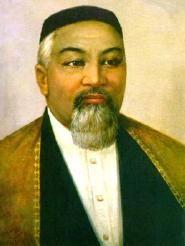 Абайдай ұстаз ақынның бұл "Жетінші сөзде" көздеген мақсаты адамның бойыңда туа пайда болатын жан құмары арқылы өз ұрпағының санасына тек қана жанның пайдалы тамақтарын сіңдіру еді. Міне, Абайдың ағартушылық көзқарасының тамыр алған бір саласының қайнар көзі осы жақта жатыр.Абайдың пікірінше, ішкі рухани казынамыздың молығуы тікелей өзіміздің қолымыздағы іс.Білімді бекіту:Қара сөзден қандай үғым, түсінік, тәрбие, сана-ақыл алдыңыздар?Ақынның негізгі мақсатын ұқтыңдар ма?Үй жұмысын ұсыну: Түсініп оқу, үзіндіні жаттау.Бағалау.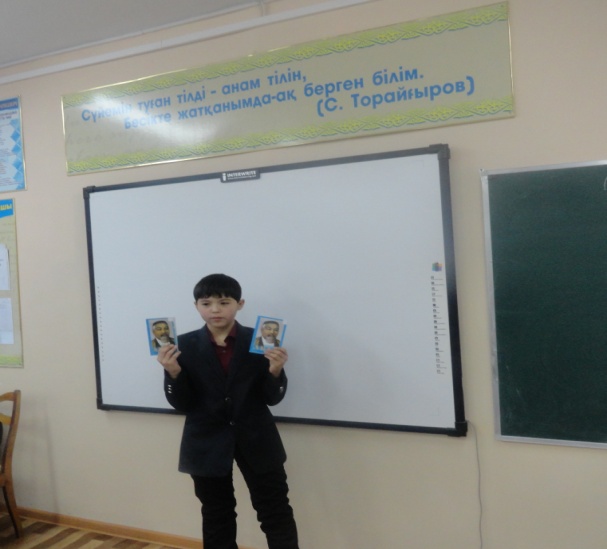 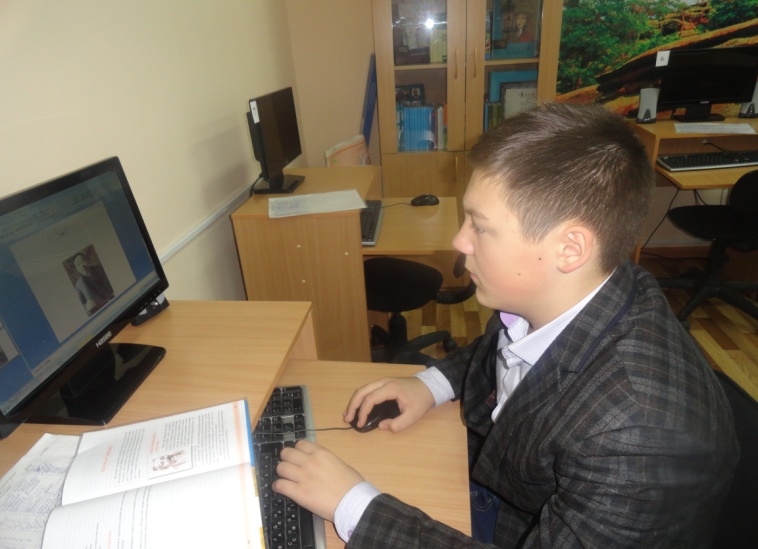 